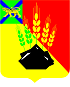 АДМИНИСТРАЦИЯ МИХАЙЛОВСКОГО МУНИЦИПАЛЬНОГО РАЙОНА ПОСТАНОВЛЕНИЕ 
05.08.2021                                              с. Михайловка                                             № 867-паО введении на территории Михайловского муниципального района режима чрезвычайной ситуации муниципального характераВ соответствии с Федеральным законом от 21 декабря 1994 года № 68-ФЗ «О защите населения и территорий от чрезвычайных ситуаций природного и техногенного характера», постановлением Правительства Российской Федерации от 30 декабря 2003 года № 794 «О единой государственной системе предупреждения и ликвидации чрезвычайных ситуаций», постановлением Правительства Российской Федерации от 21 мая 2007 года № 304 «О классификации чрезвычайных ситуаций природного и техногенного характера», Уставом Михайловского муниципального района, решением комиссии по чрезвычайным ситуациям и обеспечению пожарной безопасности администрации Михайловского муниципального района от 05 августа 2021 года № 22 «О введении на территории Михайловского муниципального района режима чрезвычайной ситуации муниципального характера», в связи с возникновением очага заболевания африканской чумы свиней на территории Михайловского муниципального района администрация Михайловского муниципального районаПОСТАНОВЛЯЕТ:1. С 1400 05 августа 2021 года ввести на территории Михайловского муниципального района режим чрезвычайной ситуации муниципального характера (далее – чрезвычайная ситуация) и установить местный уровень реа-гирования.2. Зону чрезвычайной ситуации определить в границах с. Николаевка.3. Для ликвидации последствий чрезвычайной ситуации задействовать силы и средства Михайловского муниципального звена Приморской территориальной подсистемы единой государственной системы предупреждения и ликвидации чрезвычайных ситуаций.4. Принять меры по обеспечению защиты населения от чрезвычайной ситуации и организовать работы по ее ликвидации, в соответствии с планом действий по предупреждению и ликвидации чрезвычайных ситуаций природного и техногенного характера и планом взаимодействия. 5. Руководителем работ по ликвидации очага эпизоотии животных назначить заместителя главы администрации Михайловского муниципального района Миколайчук Ю.Л.6. Муниципальному казенному учреждению «Управление по организационно-техническому обеспечению деятельности администрации Михайловского муниципального района» (Гришаков А.А.) разместить настоящее постановление на официальном сайте администрации Михайловского муниципального района.7. Контроль исполнения данного постановления оставляю за собой.Глава Михайловского муниципального района –Глава администрации района                                                      В.В. Архипов